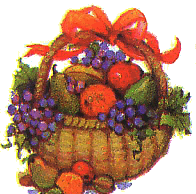 “Be someone who finds something good in each day---Then give it to others.”